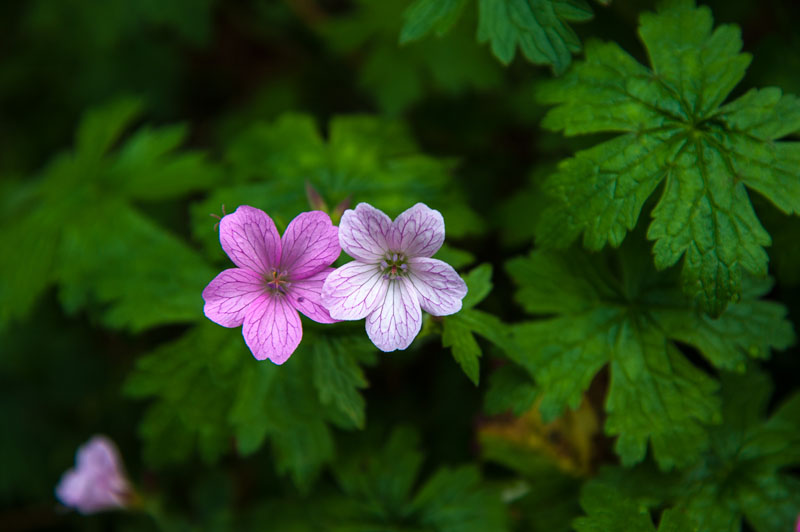 Original picturePicture brightness is 0.5